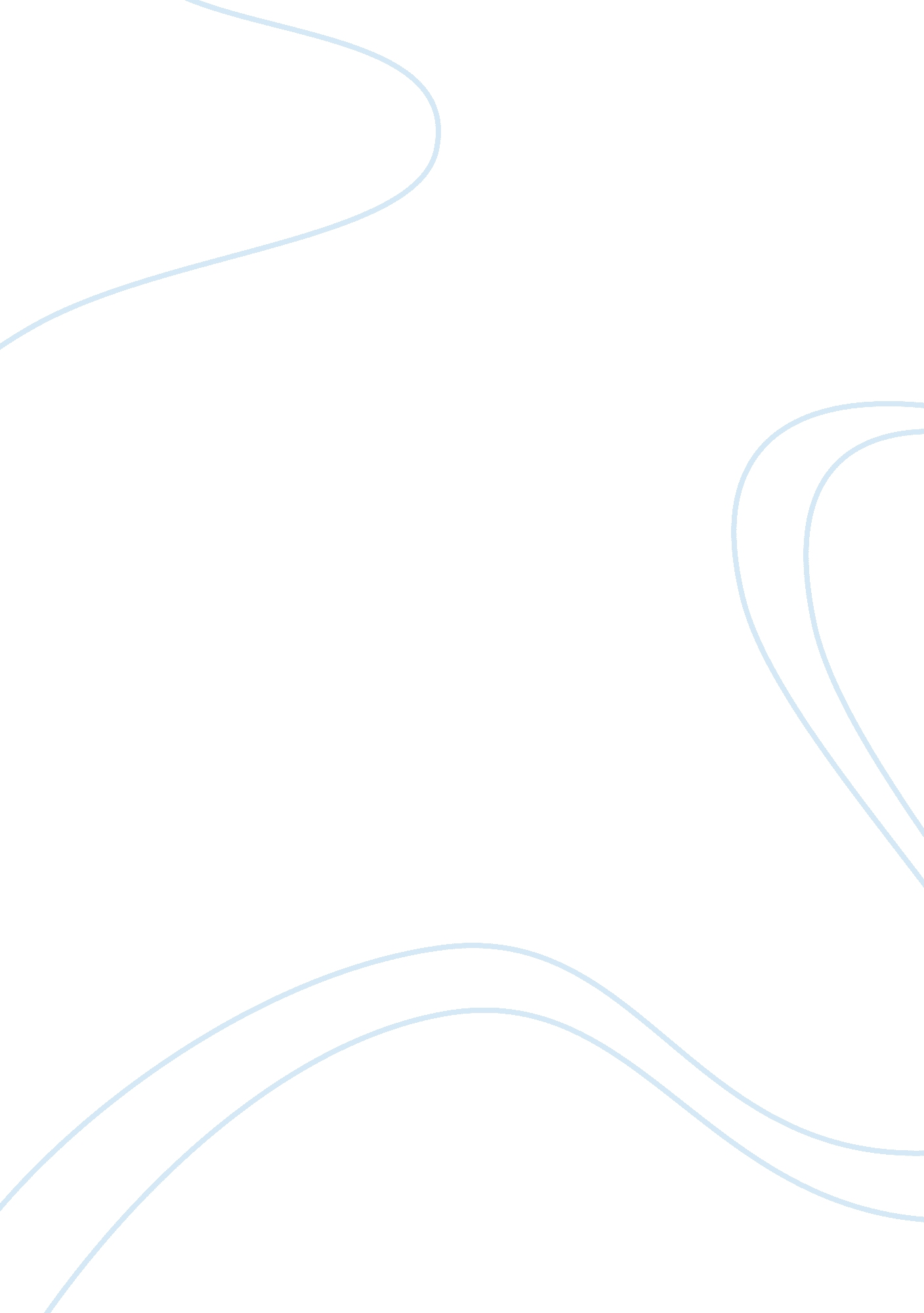 How to write a 1500 word assignment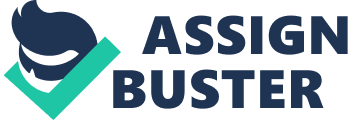 If you are asking yourself how to write a 1500 word assignment , you need to take into account that an assignment should contain innovative ideas, concepts, interpretations, and results that serve to prove your thoughts and concepts described. If you’re looking for help, don’t know how long does it take to write a 1500 word assignment or just searching for the right tips to start writing, this article is exactly what you’re looking for! In addition, you can considerhow to write a 1000 word assignment. It is common to get a task of writing an assignment during your studies. First of all, it is necessary to emphasize, that there are different styles of assignments and the main 3 of them are informal, journalistic and academic style. All three styles have many in common. However, the way of material presented is different for all three. To summarize, academic writing is impersonal, journalistic is meant to catch the attention of the reader, and the informal style requires using colloquial language (slang, abbreviations, etc.). So, you’ve picked a style of your assignment, and you already know the topic of the paper. What is next? You have to start reading academic articles on the subject that you’re going to research. Reading different articles in your area will update you in terms of academic news. In addition, it is a great way to get bibliographical references or research sources. If you’re about to write a scientific assignment, you should take into account it’s specific structure. However, in general, every assignment should contain the following sections: The abstract is probably the most import part of your assignment, so it should be elaborated very precisely. The abstract is the part that visualizes the main idea of the assignment so that the reader can already understand the relevance of the subject that will be approached in the article. This part should bring out the innovative ideas presented in work, the contextualization, the purposes of the work and perspectives. There are two ways of putting together an introduction: In a descriptive or informative way. If your paper brings proven results, the abstract should be informative. The descriptive ones are used to summarize non-original content. In this case, you can describe some type of work already done. Although the Introduction is structured as one of the first topics of the article, it should not necessarily be done first. It is indicated that you make the introduction only after discussion and conclusions are ready. In this way, it will be much easier to elaborate, and you will already have a ready base to describe to the reader what he (or she) will see in the assignment. The introduction consists of the description of the problem, work already done (if any), application and objective. In this part of your assignment, the reader should understand the essence of the research project. Here you should present all the materials and methods you used to build your paper. In this part, you should provide a clear and objective description of your results, inferential statistics, relevance and breadth of data, and add other types of analyzes. This part is often considered as the most complex part of the development of the assignment. Here you should relate the results to your innovative ideas, interpret conclusions, describe theoretical implications of research and practice. All information highlighted in the discussion has to be original and not quoted in the article before. The conclusions are the part where you should defend your thesis. In this part, you should present the solution to the problem analyzed in the assignment. You can include criticisms and personal opinions on the main topic. Now you can mark your task “ assignment 1500 words” as complete and proceed to proofread. What do you need to know when proofreading your assignment? Now you have enough information aboutwriting a 1500 words assignment. As you can see, there is a standard to follow, so nothing to worry about! If you’re planning to write your assignment as soon as possible, you should remember to focus and stay focused. Try not to be distracted by social media or on your phone and try not to procrastinate. Writing an assignment is a very important task, whether it’s a scientific assignment or simple review. You should research your topic deeply and look for original articles so that you could base your ideas on something concrete and true. A good tip is to register in Google Scholar and search as much information as possible before you start building your assignment. Good luck! 